Муниципальное бюджетное образовательное учреждение дополнительного образования детей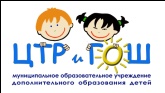   «Центр творческого развития и гуманитарного образования школьников»муниципального района «Олекминский район Республики Саха (Якутия) Фирменное название: Центр научно-исследовательской работы школьников __________________________________________________________________________________678100, Россия, Республика Саха (Якутия), г. Олекминск, ул. Филатова, 6.Тел.(fax) (411-38) 4-20-89, е-mail: cnirsh@cnirsh.ru, сайт: www.cnirsh.ruДОСТИЖЕНИЯ УЧАЩИХСЯ МБОУ ДОД «ЦТРИГОШ» МР «ОЛЕКМИНСКИЙ РАЙОН» РС (Я) 2014-2015 УЧЕБНЫЙ ГОД №Ф.И.участникаклассклассНазвание конкурса, олимпиады, викторины или соревнованияместоМеждународный уровеньМеждународный уровеньМеждународный уровеньМеждународный уровеньМеждународный уровеньМеждународный уровеньШамраевская ТатьянаШамраевская Татьяна4Международная дистанционная играпобедительЯнкова АлисаЯнкова Алиса4Международная дистанционная играпобедительКатанцева ЯрославаКатанцева Ярослава4Международная дистанционная играпобедительЛадатко КириллЛадатко Кирилл4Международная дистанционная играпобедительШараборин ДанилШараборин Данил4Международная дистанционная играпобедительБалабанова СофьяБалабанова Софья4Международная дистанционная играпобедительРябкова АннаРябкова Анна4Международная дистанционная играпобедительКуприянова ВикторияКуприянова Виктория4Международная дистанционная играпобедительШабалина АлинаШабалина Алина4Международная дистанционная играпобедительБойко ЮлияБойко Юлия4Международная дистанционная играпобедительФедорова АлинаФедорова Алина4Международная дистанционная играпобедительПегова ОльгаПегова Ольга4Международная дистанционная игра-конкурс для школьников по информатикепобедительРоссийский уровеньРоссийский уровеньРоссийский уровеньРоссийский уровеньРоссийский уровеньРоссийский уровеньГраблин АнатолийГраблин Анатолий11 Всероссийский форум научной молодежи «Шаг в будущее» (г.Москва, 24-28 марта 2014г.)Грамота Национального фонда возрождения «Баргарыы» при Президенте Республики Саха (Якутия) за успешное участиеНикитина ЮлияНикитина Юлия11 Всероссийский форум научной молодежи «Шаг в будущее» (г.Москва, 24-28 марта 2014г.)Грамота Национального фонда возрождения «Баргарыы» при Президенте Республики Саха (Якутия) за успешное участиеТаций АннаТаций Анна10 Всероссийский форум научной молодежи «Шаг в будущее» (г.Москва, 24-28 марта 2014г.)Грамота Национального фонда возрождения «Баргарыы» при Президенте Республики Саха (Якутия) за успешное участиеГраблин АнатолийГраблин Анатолий11Всероссийская научно-практическая конференция «Российский и международный опыт и перспективы работы с одаренными детьми» Диплом победителя заочного тура и участника выставки научных проектов обучающихся, студентов и аспирантов Никитина ЮлияНикитина Юлия11Всероссийская научно-практическая конференция «Российский и международный опыт и перспективы работы с одаренными детьми» Диплом победителя заочного тура и участника выставки научных проектов обучающихся, студентов и аспирантов Таций АннаТаций Анна10Всероссийская научно-практическая конференция «Российский и международный опыт и перспективы работы с одаренными детьми»Диплом 1 степени  выставки научных проектов Всероссийской научно-практической конференции «Российский и международный опыт и перспективы работы с одаренными детьми»Корнилова Валерия Корнилова Валерия 11Всероссийский заочный конкурс "Юность. Наука. Культура"3 местоТаций Анна Таций Анна 10Всероссийский заочный конкурс "Юность. Наука. Культура"2 местоНикитина Юлия Никитина Юлия 11Всероссийский заочный конкурс "Юность. Наука. Культура"2 местоКуковякина Анастасия Куковякина Анастасия 10Всероссийский заочный конкурс "Юность. Наука. Культура"3 местоСеменова Дарья Семенова Дарья 5Всероссийский заочный конкурс «Шаги в науку»1местоГраблин АнатолийГраблин Анатолий11Всероссийский заочный конкурс "Юность. Наука. Культура"3 местоКузьмина Наталья Кузьмина Наталья 8Всероссийский заочный конкурс «Шаги в науку»3 местоТаций Анна Таций Анна 10Всероссийский форум «Шаг в будущее», Москва3 местоКорнилова Валерия Корнилова Валерия 11Всероссийский форум «Шаг в будущее», Москва2 местоКоролев ВладиславКоролев Владислав10Всероссийский заочный конкурс «Шаги в науку»2 местоПегова ОльгаПегова Ольга4Всероссийский игровой конкурс по литературе «Пегас-2015»4-8 место по РС (Я),1 место в районеЗакирова АзалияЗакирова Азалия1II Всероссийский блиц-турнир по литературному чтению «жар-птица»Диплом 2 степениРеспубликанский уровеньРеспубликанский уровеньРеспубликанский уровеньРеспубликанский уровеньРеспубликанский уровеньРеспубликанский уровеньГраблин Анатолий XIX республиканская конференция молодых исследователей   "Шаг в будущее - Инникигэ хардыы"  имени академика В.П. Ларионова "Рекомендован на конференцию «Шаг в будущее» г. МоскваТаций Анна XIX республиканская конференция молодых исследователей   "Шаг в будущее Лауреат, рекомендована на Шаг в будущее г. Москва, выставкаКорнилова Валерия XIX республиканская конференция молодых исследователей   "Шаг в будущее 1 место, рекомендована на Москву, секция Шаг в будущееНикитина Юлия XIX республиканская конференция молодых исследователей   "Шаг в будущее Рекомендована в г.Санкт-ПетербургЧердонова Пелагея XIX республиканская конференция молодых исследователей   "Шаг в будущее участникКуковякина Анастасия XIX республиканская конференция молодых исследователей   "Шаг в будущее участникКуприянова ВикторияV Республиканская очно-заочная семейная конференция «Мир вокруг нас» для младших школьников2 местоРябкова АннаV Республиканская очно-заочная семейная конференция «Мир вокруг нас» для младших школьников2 местоПегова ОльгаV Республиканская очно-заочная семейная конференция «Мир вокруг нас» для младших школьников2 местоГраблин АнатолийРеспубликанская и всероссийская конференция  в рамках программы «Шаг в будущее»Диплом стипендиата Национального фонда возрождения «Баргарыы» за успешное выступление в республиканской и всероссийской конференции в рамках программы «Шаг в будущее»,  январь 2015Никитина Юлия Лауреат премии международного детского фонда «Дети-Саха Азия» номинация «Бриллианты республики», учащаяся 11 класса РГ «Эврика», декабрь 2015Районный уровеньРайонный уровеньРайонный уровеньРайонный уровеньРайонный уровеньРайонный уровеньГраблин АнатолийXVII региональная (районная) конференция молодых исследователей   "Шаг в будущее» Лауреат региональной конференцииЧердонова Пелагея XVII региональная (районная) конференция молодых исследователей   "Шаг в будущее»Диплом 1 местоКоролев                            Владислав XVII региональная (районная) конференция молодых исследователей   "Шаг в будущее»Диплом 1 местоКузьмина                         Наталья  XVII региональная (районная) конференция молодых исследователей   "Шаг в будущее»Диплом 1 местоМолоткова Ирина XVII региональная (районная) конференция молодых исследователей   "Шаг в будущее»Диплом 3 местоКорнилова Валерия XVII региональная (районная) конференция молодых исследователей   "Шаг в будущее»Диплом 2 местоКуковякина Анастасия XVII региональная (районная) конференция молодых исследователей   "Шаг в будущее»Диплом 2 местоТаций Анна XVII региональная (районная) конференция молодых исследователей   "Шаг в будущее»Лауреат Никитина Юлия XVII региональная (районная) конференция молодых исследователей   "Шаг в будущее»1 местоСмогайлов Юлиан Районный конкурс « Красная книга Якутии глазами детей»1 место, номинация книжка-раскладушкаВогбаева Виктория Районный конкурс « Красная книга Якутии глазами детей»3 место, номинация рисункиМордосова Улита Районный конкурс « Красная книга Якутии глазами детей»2 место, номинация мультипликационные фильмы